                                                                                  TVIRTINU                                                                                    Direktorė                                                                                              Rita Mickuvienė                                                                                       2019-11-28NEĮGALAUS JAUNIMO DIENOS UŽIMTUMO PADALINIO PASLAUGŲ GAVĖJŲ LENGVO SKAITYMO SKUNDŲ VALDYMO SCHEMANeįgalaus jaunimo dienos užimtumo padalinio paslaugų gavėjai turi teisę pateikti skundus.Padalinio darbuotojai, priimdami, nagrinėdami skundus, vadovaujasi pagarbos žmogaus teisėms, objektyvumo, tikslumo, sąžiningumo, teisingumo, atsakomybės už priimtus sprendimus principais.Skundas – asmens kreipimasis, kuriame nurodoma, kad yra pažeistos jo teisės ar teisėti interesai ir prašoma juos apginti.Kam ir kaip aš galiu pasiskųsti?Mane nuskriaudė.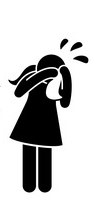 Ar aš galiu pasiskųsti?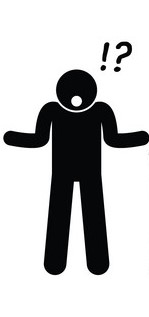 Kaip aš galiu pasiskųsti?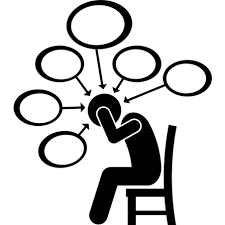 Kas man gali padėti?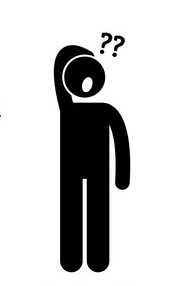 GalimybėTu gali parašyti skundą.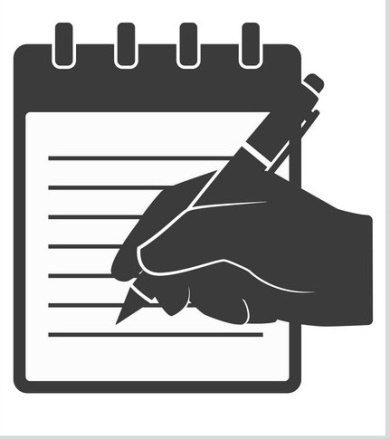 Neįgalaus jaunimo dienos užimtumo  padalinyje yra skundų dėžutė, į kurią gali įmesti savo parašytą skundą.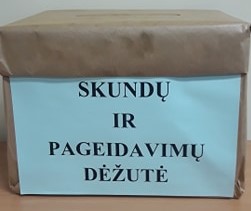 Tu gali parašyti skundą elektroniniu būdu: soc.pagalba@gmail.com arba milda.blazaitiene@gmail.com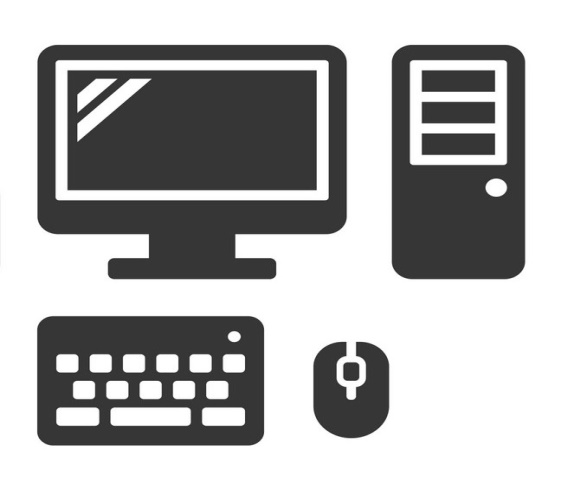 Tada lauk atsakymo:Parašęs skundą raštu ar elektroniniu būdu neprivalai pasirašyti savo vardo ir pavardės.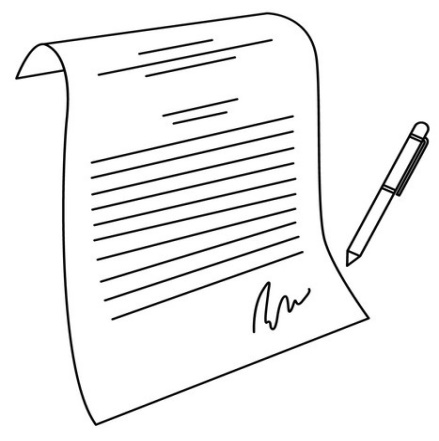 Gautą skundą aptars darbuotojai.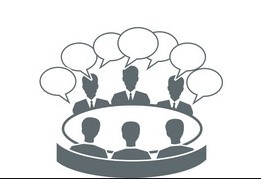 Darbuotojams aptarus skundą, gausi atsakymą.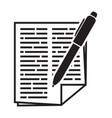 GalimybėTu gali pasiskųsti:NJDUP vadovei.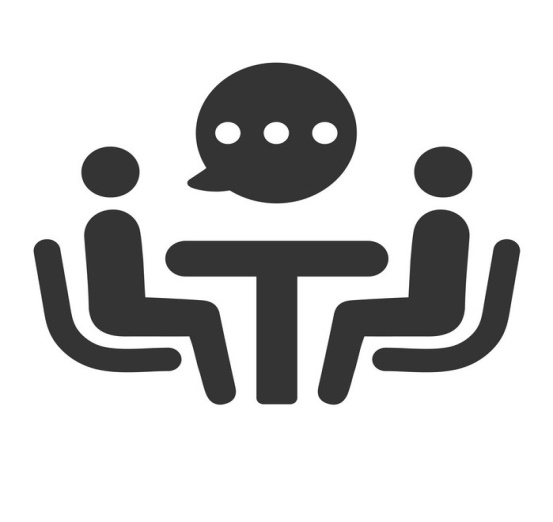 NJDUP socialinėms darbuotojoms ir socialiniodarbuotojo padėjėjoms.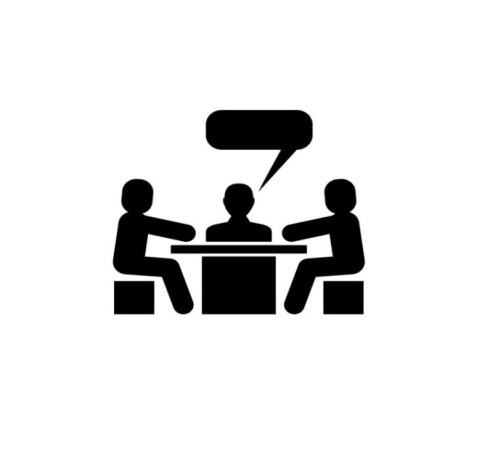 Tada lauk atsakymo:Skundas išsakytas žodžiu – sprendžiamas, nagrinėjamas ir atsakymas pateikiamas iš karto. Jeigu skundas sudėtingesnis jį spręs darbuotojai.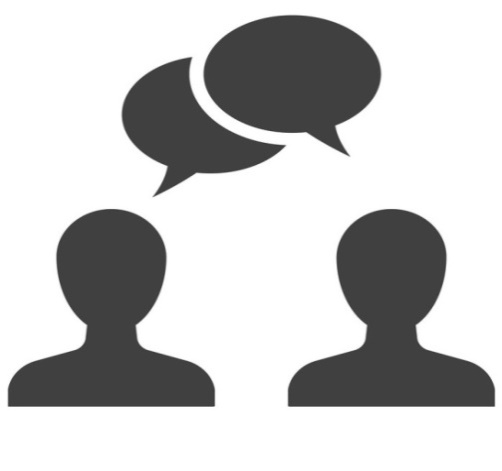 _______________________